GUÍA DIGITAL N°2OBJETIVOS Y CONTENIDOS CONCEPTUALES.Asignatura: Ciencias NaturalesCurso: 3°ADocente: Verónica Gracia TapiaObjetivo de la clase: Identificar propiedades de la luz.Semana : 06 al 10 de abril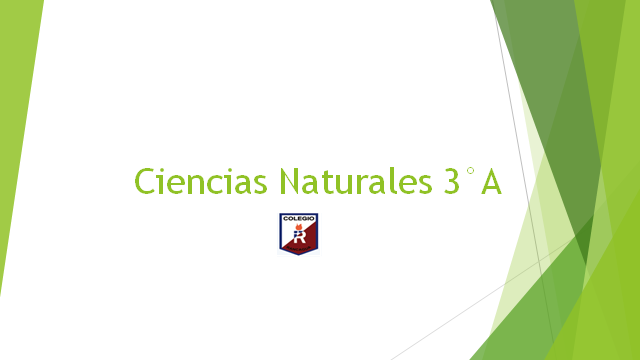 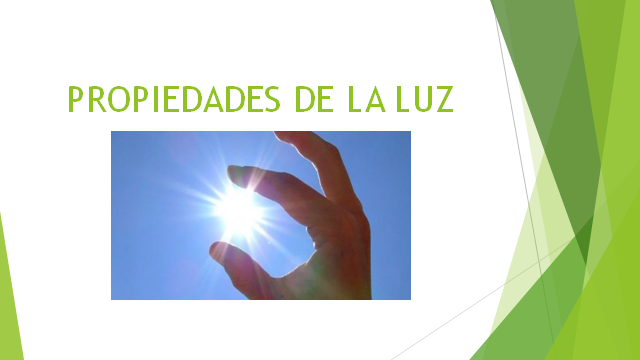 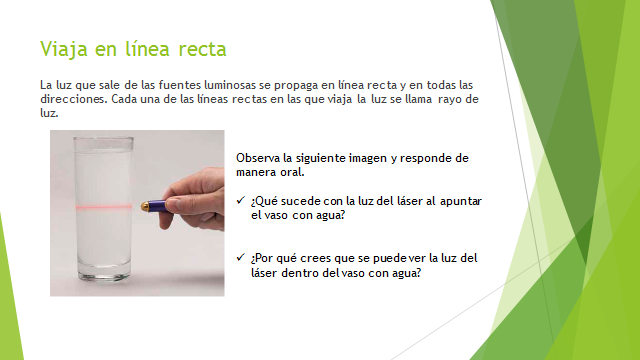 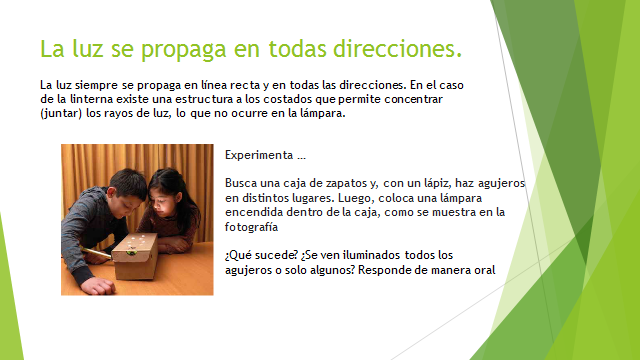 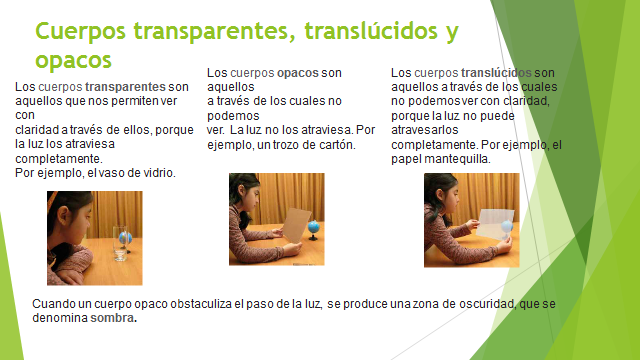 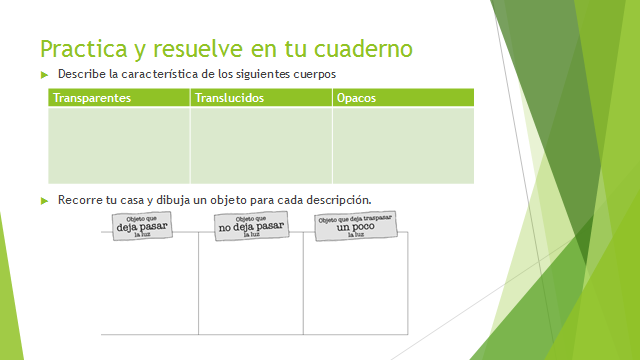 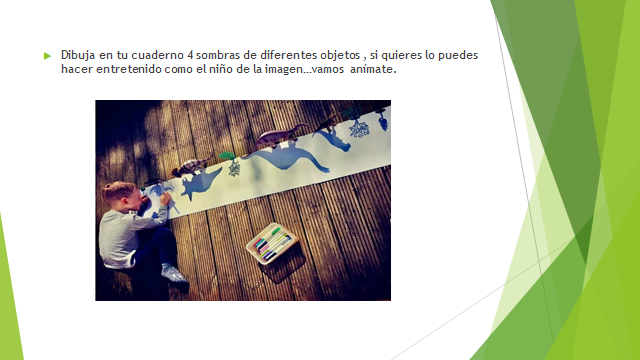 Recuerda que:La luz viaja siempre en línea recta. ... En cambio en un objeto opaco, la luz no lo puede atravesar y se refleja. Cuando la luz pasa a través de un objeto se llama Refracción. Cuando no pasa y rebota, se llama Reflexión.Diferencias clave entre refracción y reflexión de la luz.En el caso de la reflexión, la luz viaja en un mismo medio; mientras que en la refracción viaja de una medio a otro.Archivo 2: 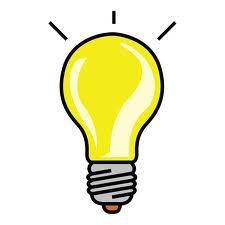 Guía Digital N°2 – Ciencias Naturales Unidad 1: La LuzOA 8       Distinguir fuentes naturales y artificiales de luz, como el Sol, las ampolletas y el fuego, entre otras.OA 9       Investigar experimentalmente y explicar algunas características de la luz; por ejemplo:   viaja en línea recta, se refleja, puede ser separada en colores.OA 10     Investigar experimentalmente y explicar las características del sonido; por ejemplo: viaja en todas las direcciones, se absorbe o se refleja, se transmite por medio de distintos materiales, tiene tono e intensidad.1.- Observa y lee el PPT, Comenta con tus padres y hermanos y luego contesta el Anexo 2 y 3.Completa el siguiente esquema con las características de las fuentes de luz: 2.- Observa las imágenes y señala si corresponden a una fuente de luz natural o a una artificial: 3.- Completa la siguiente información con respecto a la propagación de la luz:4.- Dibuja cómo se vería la forma en qué se propaga la luz: 5.- Completa los recuadros con información correspondiente a los tipos de materiales a los que puede atravesar o no la luz:6.- Ordena los objetos de acuerdo a si son transparentes, traslúcidos u opacos, anótalos en el sector que corresponde: 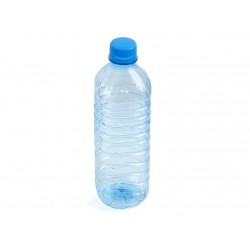 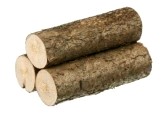 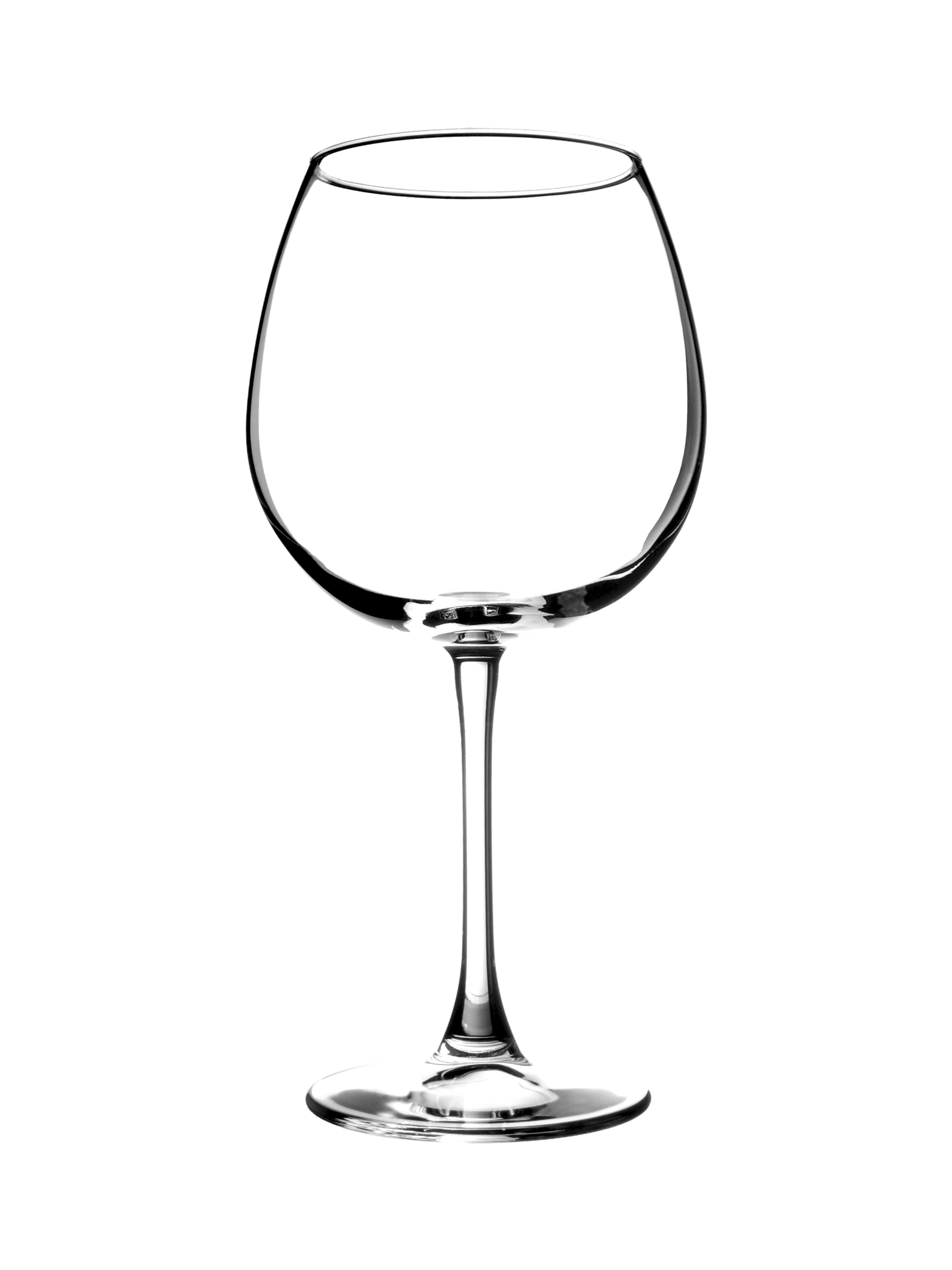 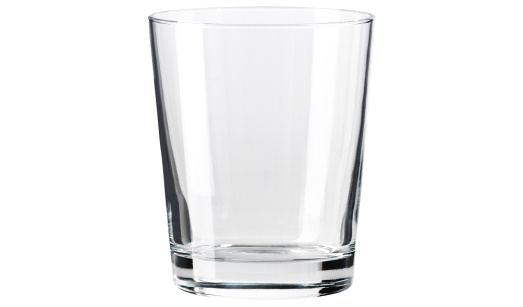 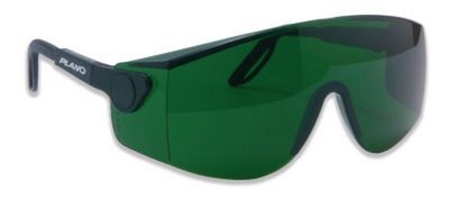 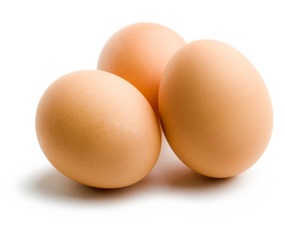 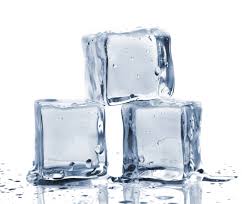 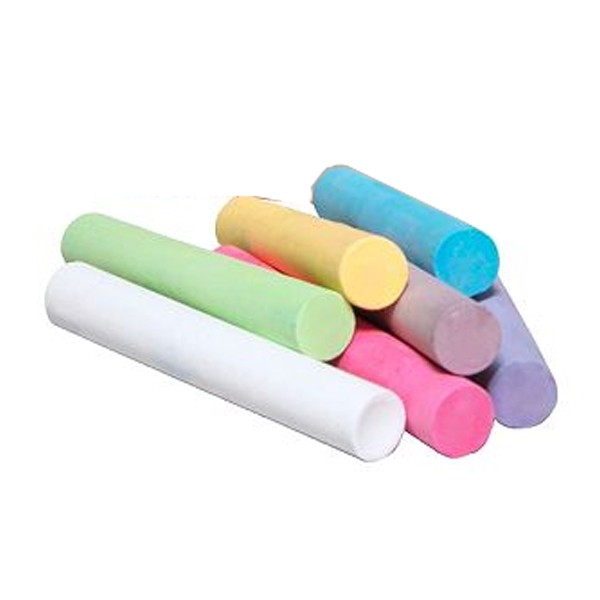 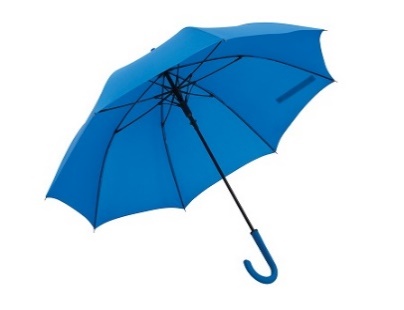 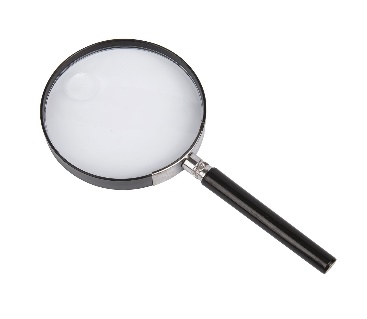 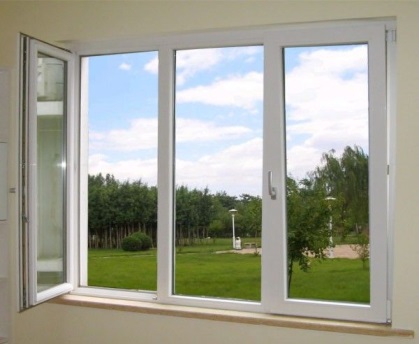 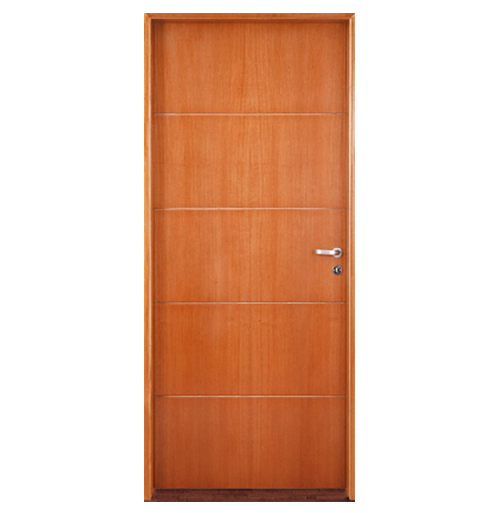 Archivo N°3. Luego de haber observado el PPT  y apoyarte con el  texto de Ciencias páginas 76-78-82-84 de asignatura y haber desarrollado el Archivo N°2, une con una línea el concepto con la descripción que le corresponde:8.- Dibuja un ejemplo de reflexión y de refracción de la luz: 9.- Reflexiona y responde:a) ¿Qué podemos hacer gracias a las fuentes de luz? ____________________________________________________________________________________________________________________________________________________________________________________ b) ¿Qué importancia tiene la luz para las personas? ____________________________________________________________________________________________________________________________________________________________________________________  Solucionario1.- Observa y lee el PPT, Comenta con tus padres y hermanos y luego contesta el Anexo 2 y 3.Completa el siguiente esquema con las características de las fuentes de luz: 2.- Observa las imágenes y señala si corresponden a una fuente de luz natural o a una artificial: 3.- Completa la siguiente información con respecto a la propagación de la luz:4.- Dibuja cómo se vería la forma en qué se propaga la luz: 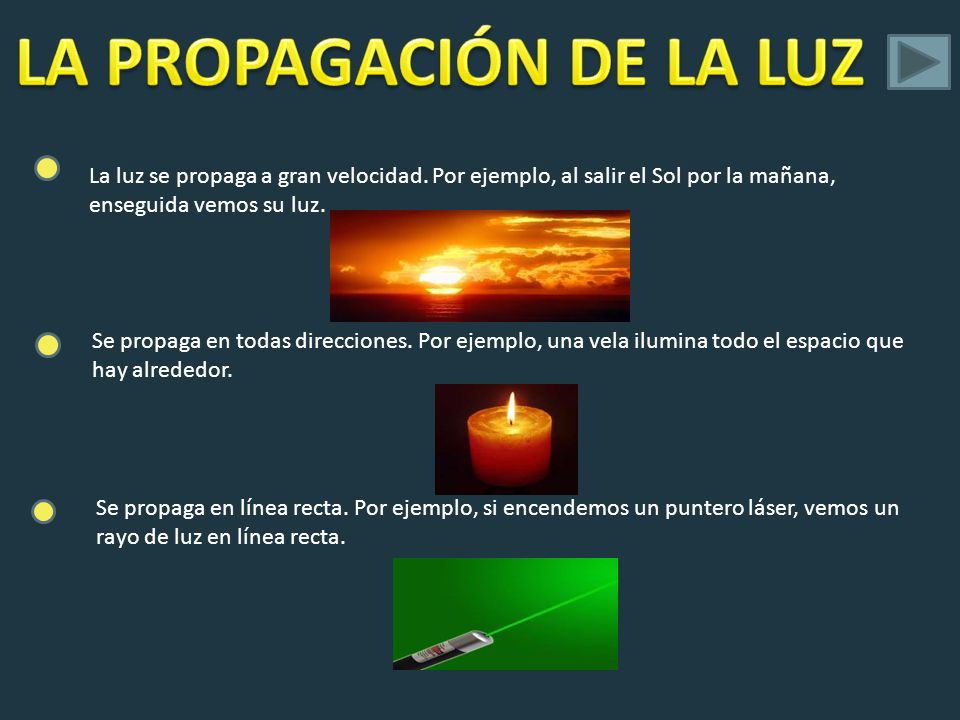  5.- Completa los recuadros con información correspondiente a los tipos de materiales a los que puede atravesar o no la luz:6.- Ordena los objetos de acuerdo a si son transparentes, traslúcidos u opacos, anótalos en el sector que corresponde: Archivo N°3. Tarea.Luego de haber observado el PPT  y apoyarte con el  texto de Ciencias páginas 76-78-82-84 de asignatura y haber desarrollado el Archivo N°2, une con una línea el concepto con la descripción que le corresponde:8.- Dibuja un ejemplo de reflexión y de refracción de la luz: 9.- Reflexiona y responde: (Respuesta personal)a) ¿Qué podemos hacer gracias a las fuentes de luz? ____________________________________________________________________________________________________________________________________________________________________________________ b) ¿Qué importancia tiene la luz para las personas? ____________________________________________________________________________________________________________________________________________________________________________________  Desarrolla las actividades en tu cuaderno de asignatura. Confío en tu honestidad, en que sólo revisarás las respuestas del solucionario cuando hayas acabado con las actividades. Así confías en tus propias habilidades, si te equivocas, corriges y aprendes del error.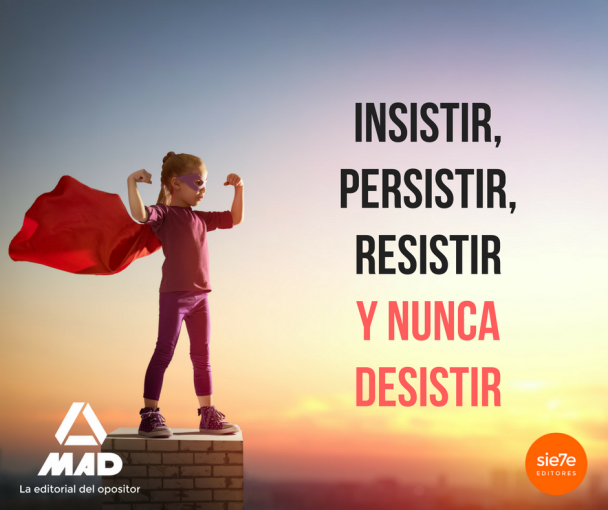 Objetivo de aprendizajeContenido0A9 Explicar algunas características de la luz: por ejemplo viaja en línea recta, se refleja, puede ser separada en colores.Conceptos de reflexión,refracción, propagación.Fuentes de luz naturales y artificiales.Cuerpos transparentes, translúcidos y opacos.Objetivo de la claseHabilidadesEvidenciar las Propiedades de la luz.Identificar, interpretar, observar, opinar, deducir.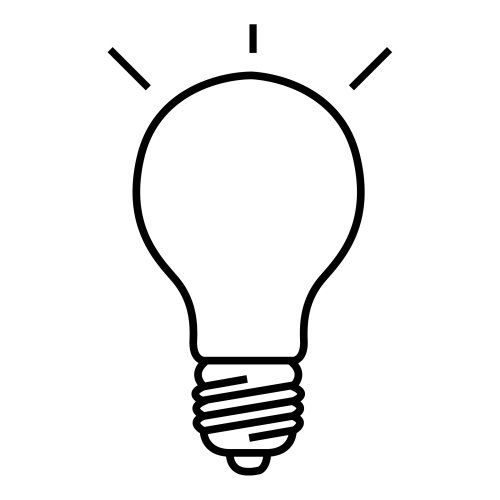 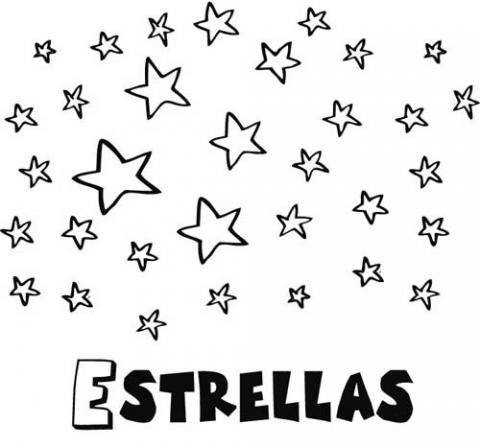 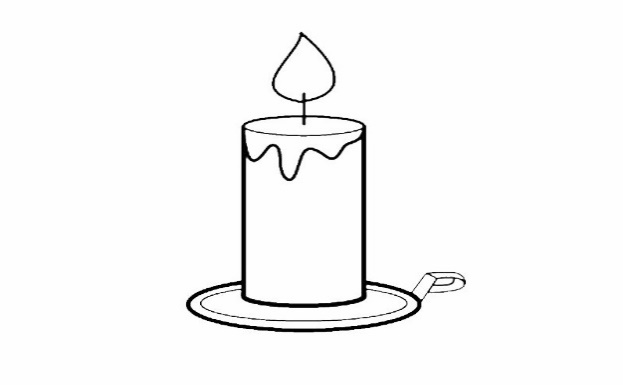 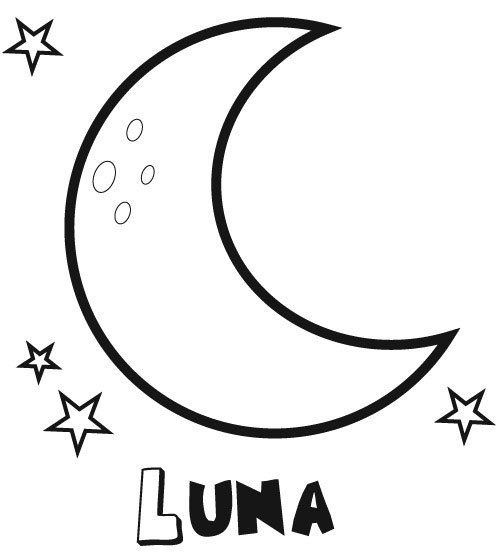 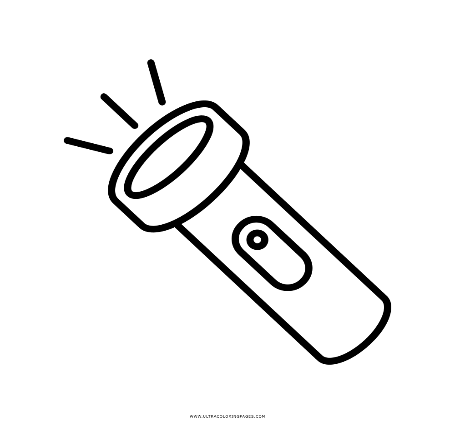 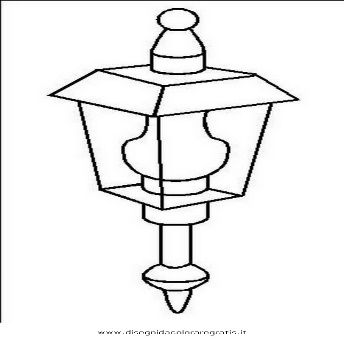 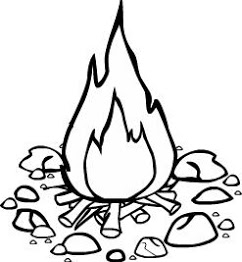 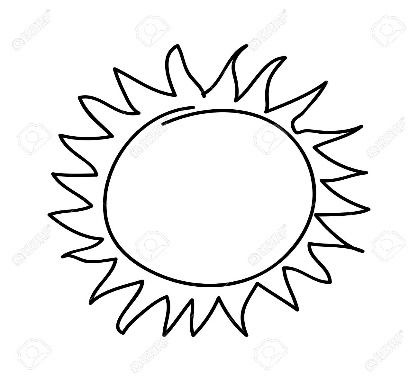 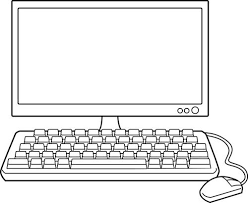 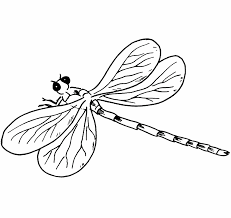 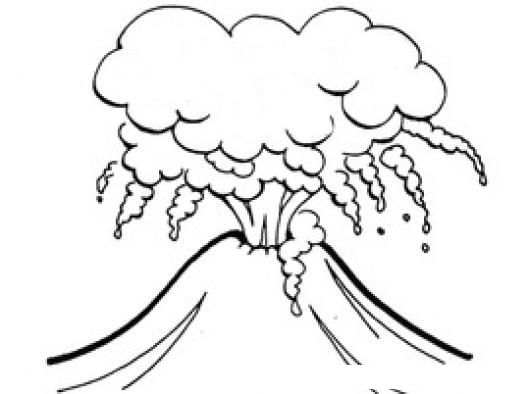 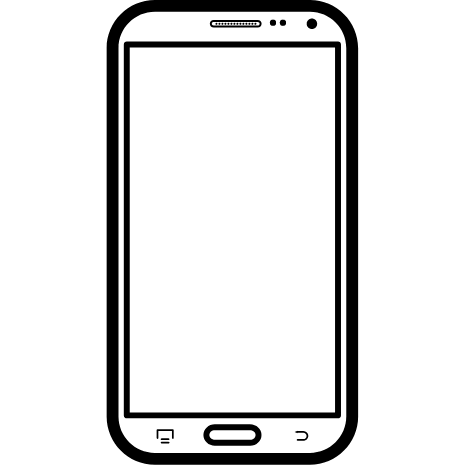 TransparentesTranslúcidosOpacosARTIFICIALNATURALARTIFICIALNATURALARTIFICIALARTIFICIALARTIFICIALNATURALARTIFICIALNATURALNATURALARTIFICIALTransparentesTranslúcidosOpacosVasoCopaVentanaLupaLentesBidón de plásticoHieloPuertaParaguasHuevosMaderaTiza